William Morris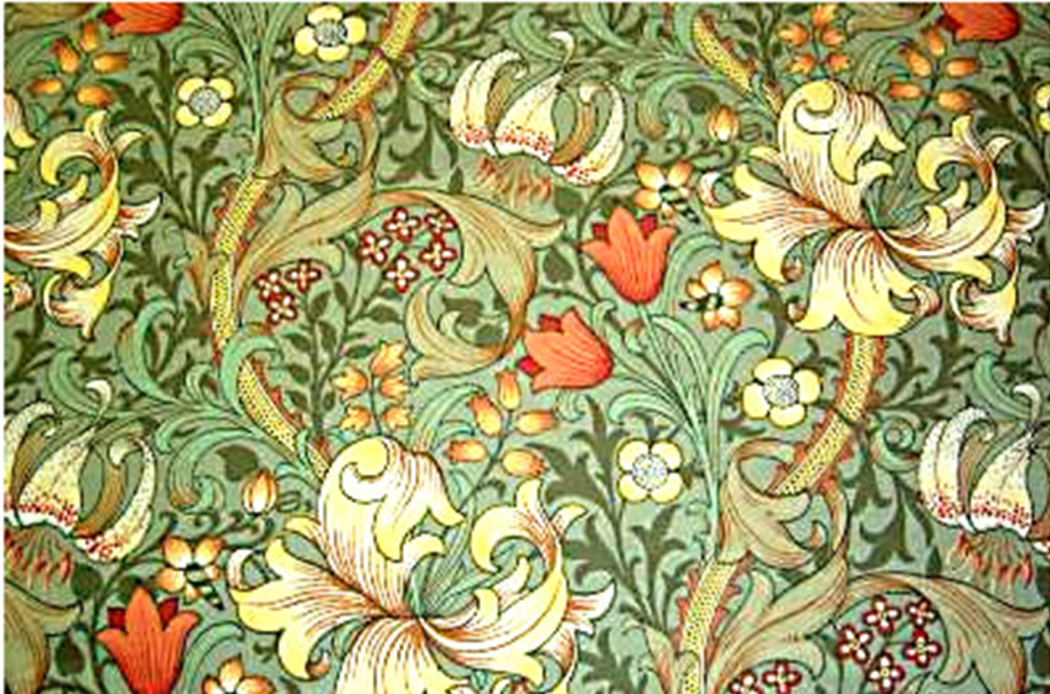 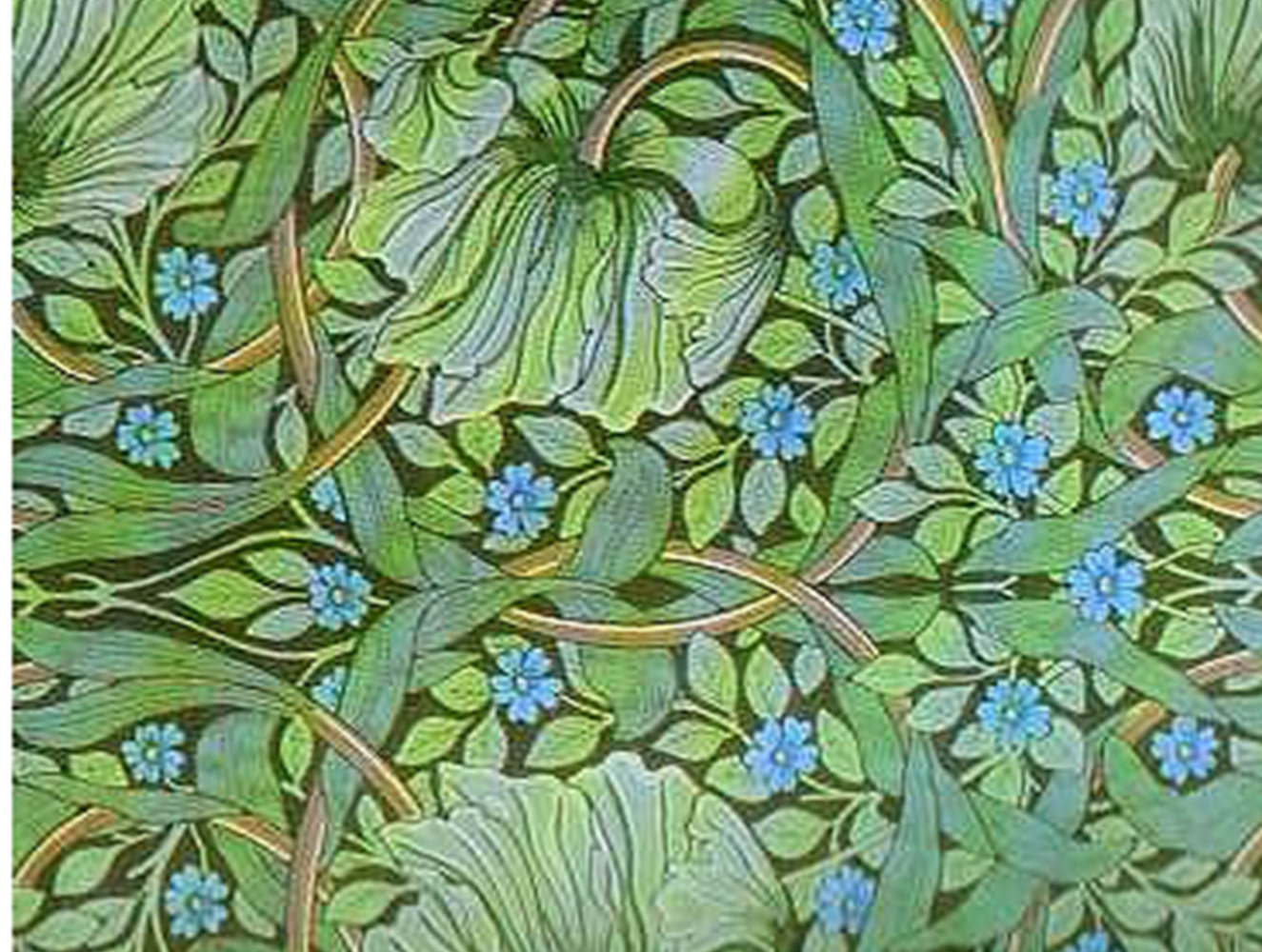 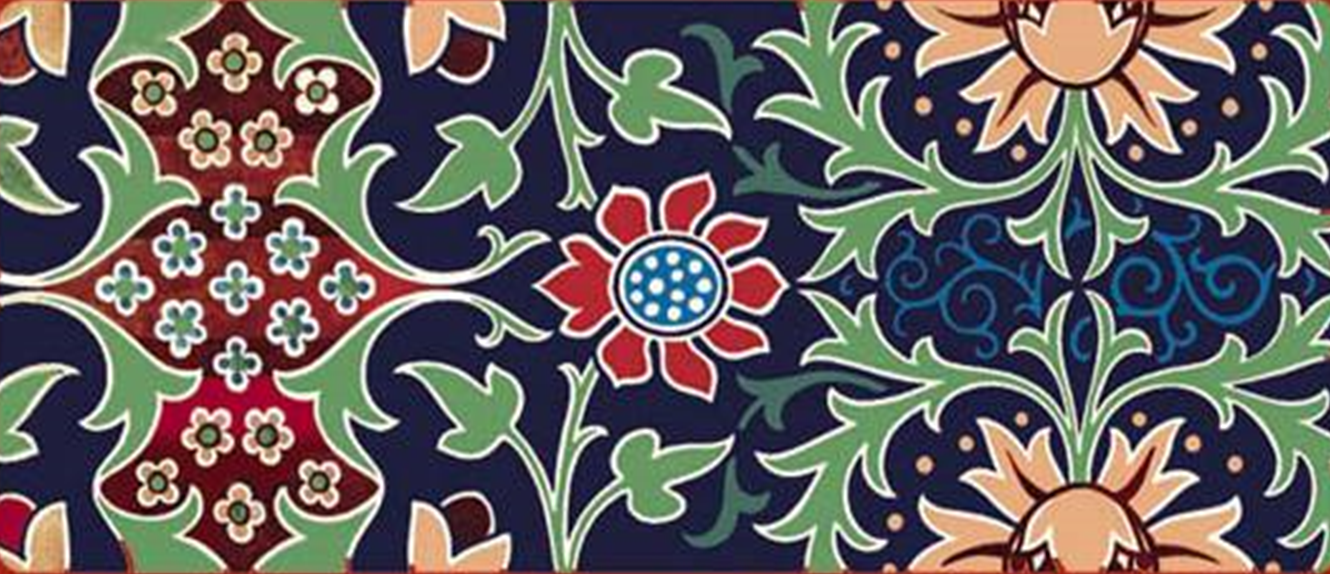 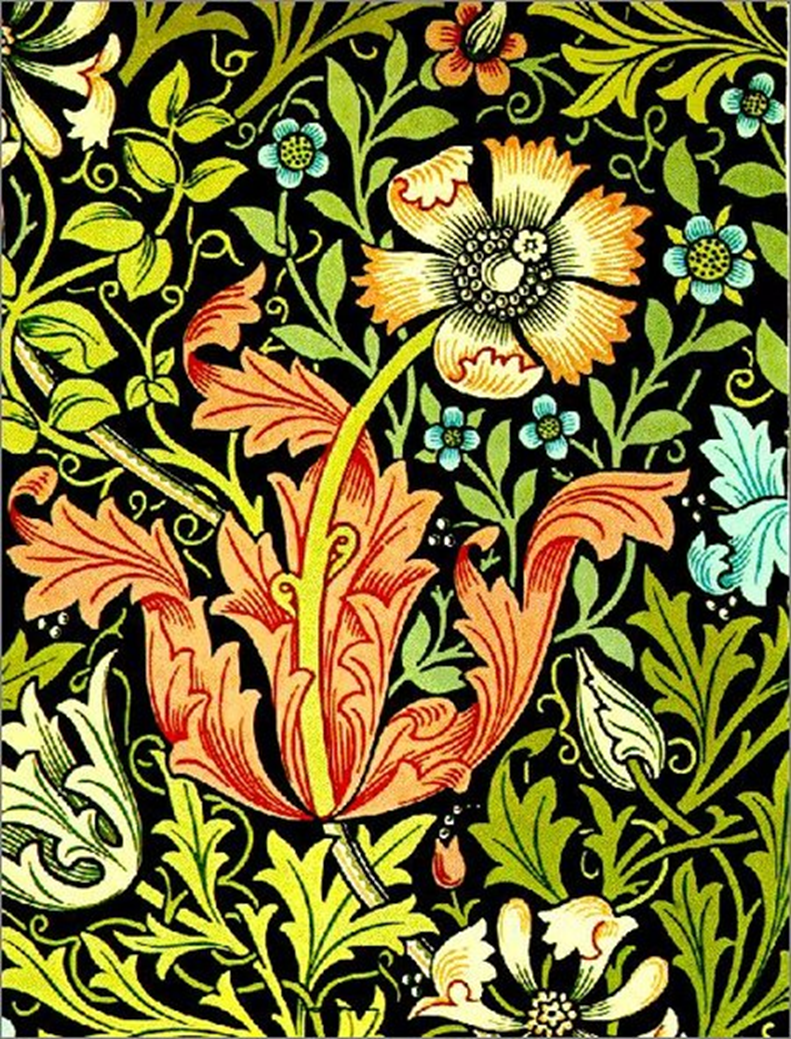 